2021年度南江县部门决算编制说明中共南江县委政法委员会目录公开时间：2022年9月8 日第一部分 部门概况一、基本职能及主要工作二、机构设置第二部分度部门决算情况说明一、收入支出决算总体情况说明二、收入决算情况说明三、支出决算情况说明四、财政拨款收入支出决算总体情况说明五、一般公共预算财政拨款支出决算情况说明六、一般公共预算财政拨款基本支出决算情况说明七、“三公”经费财政拨款支出决算情况说明八、政府性基金预算支出决算情况说明九、 国有资本经营预算支出决算情况说明十、其他重要事项的情况说明	第三部分 名词解释第四部分 附件附件1附件2第五部分 附表一、收入支出决算总表二、收入决算表三、支出决算表四、财政拨款收入支出决算总表五、财政拨款支出决算明细表六、一般公共预算财政拨款支出决算表七、一般公共预算财政拨款支出决算明细表八、一般公共预算财政拨款基本支出决算表九、一般公共预算财政拨款项目支出决算表十、一般公共预算财政拨款“三公”经费支出决算表十一、政府性基金预算财政拨款收入支出决算表十二、政府性基金预算财政拨款“三公”经费支出决算表十三、国有资本经营预算财政拨款收入支出决算表十四、国有资本经营预算财政拨款支出决算表(注：请部门根据实际注明页码)第一部分部门概况一、基本职能及主要工作（一）主要职能1.深入贯彻党的路线方针政策和决策部署，统一政法各部门思想和行动，坚持党对政法工作的绝对领导，坚决维护党中央权威和集中统一领导。2.深入贯彻党中央决定和省委、市委、县委决策，对政法工作研究提出全局性部署，推进平安南江、法治南江建设，加强过硬队伍建设，深化智能化建设，坚决维护国家政治安全、确保社会大局稳定、促进社会公平正义、保障人民安居乐业。3.了解掌握和分析研判政法工作情况动态，分析全县社会稳定形势，创新完善多部门参与的综治维稳工作机制，构建矛盾纠纷多元化解体系和机制，协调推动预防、化解影响稳定的社会矛盾和风险，协调应对和处置重大突发事件。4.加强对政法工作的督查，统筹协调维护政治安全、社会治安综合治理、维护社会稳定、反邪教有关法律法规政策的实施工作;指导全县政法系统网络安全和智能化建设工作。5.组织开展政法领域的调查研究，研究拟订全县政法工作的政策措施，及时向县委提出决策建议;参与有关法规、规章的起草、修改工作，及时提出立法建议。6.掌握分析政法舆情动态，指导协调政法部门媒体网络宣传工作，指导政法部门做好涉及政法工作的重大宣传和舆论引导工作。
    7.监督和支持政法各部门依法行使职权，指导和协调政法各部门密切配合，研究和协调重大、疑难案件，推进严格执法、公正司法。
    8.组织研究政法改革中带有方向性、倾向性和普遍性的重大问题，深化政法改革。
    9.指导推动政法系统党的建设和政法队伍建设，协同县级有关职能部门管理监督政法领导干部，代管南江县法学会。
    10.完成县委交办的其他任务。（二）2021年重点工作完成情况1.强化维护稳定工作。一是强化责任落实。要按照“属地管理、分级负责”和“谁主管、谁负责”原则，切实履行维稳工作责任。二是强化应急处置。树立底线思维，健全指挥体系，充实应急队伍，完备处置预案，密织社会治安防控体系。三是强化化解稳控。按照“落实治本、稳控治标”的要求，对一切不稳定因素深入排查、全面化解，将大小矛盾化解在地方，消除在源头，并做好稳控保障。四是强化源头防范。对重大活动、重点项目、重大政策等工作要进行社会稳定风险评估，从源头上预防和减少各类矛盾纠纷。五是强化重点稳控。对敏感时间节点、重要活动领域、重点防控对象进一步加强稳控力度，形成全方位、多层次的防控体系和处理机制。2.统筹推进综治工作。一是加强平安创建。建立健全平安宣传工作机制，切实加大平安建设宣传力度，提升平安建设群众知晓率、参与率和满意度。二是加强立体化治安防控体系建设管理。实施雪亮工程四期建设，建立健全雪亮工程运行管理制度，提升雪亮工程功能。三是加强治安巡逻、群防群治和视频监控巡防。加强重点地方和重点时段治安巡防，提高群众见警率，加大群防群治力度。充分发挥智慧城市、智慧旅游、智慧交通和雪亮工程视频监控平台作用，加强全县治安安全视频监控巡查。四是加强网格化管理服务。建立健全网格化管理服务工作规范和网格员管理考核办法，充分发挥网格员的积极作用。五是加强综治安全稳定工作。加强寄递物流和危爆物品安全监管；加强客运站源头安全监管；加强重性精神障碍患者管理服务；建立常态化管控机制，制定常态化管控措施，落实常态化管控人员。六是加强机制完善。着力抓好贯彻落实《矛盾纠纷多元化解实施方案》，进一步完善“7+N”矛盾化解机制，充分发挥群众调解作用。七是加强综治中心规范运行。进一步加大综治中心建设力度，规范运行管理综治中心建设。八是加强校园周边环境综合治理。进一步开展好校园周边环境综合治理行动，形成多部门协作、联合执法、情报共享的工作机制。3.强化防范工作。一是警示教育常态化。深入开展防范工作警示教育“七进”活动，实现警示教育无盲区、无死角、无空白。二是防范控制网格化。把防范控制工作纳入创新社会治理的重要内容，确保情况信息快捷灵通，及时高效。三是依法打击精准化。配合公安、文化、宗教等相关部门，加大对涉案的侦办力度，始终保持“严打”高压态势。四是教育转化规范化。深入开展教育转化工作，严格按照“五条标准”衡量转化效果，确保教转质量。五是涉外斗争长期化。坚持网上网下联动、联防、联打，有效抵制反宣渗透，巩固防范成果，真正实现“三无”标准。4.强化执法监督工作。一是落实案件评查制度。二是抓好涉案特困群众的司法救助工作。三是抓好对政法各部门的执法监督工作。5.推进法学会工作。一是健全完善法学会工作组织体系。二是强化法学会研究体系建设。三是强化法学队伍教育管理。四是加强法学信息工作经验交流。五是完善法学工作考核激励机制。六是推进法学会实体化、实战化建设。6.加强政法队伍建设。一是加强班子能力建设。巩固和拓展“四对照四提升•做忠诚卫士”专题教育活动和“两学一做”学习教育成果，全面提升抓班子、带队伍、促发展、保稳定工作水平。二是加强党风廉政建设。在全县政法系统内大面积开展廉政警示教育活动，把中央八项规定和从严治警的各项要求落到实处，聚焦“四风”，立行立改，以铁的决心维护纪律的严肃性、权威性，以“零容忍”的态度严肃查处违纪违法问题，确保队伍纯洁性。三是加强精神学习贯彻。扎实开展理论、纪律、法规等系列学习教育活动，进一步深化对习近平新时代中国特色社会主义思想的学习和领悟，进一步贯彻好中央、省、市、县委政法工作会议精神，切实增强政法队伍政治觉悟和理论水平。四是加强技能学习培训。对全县政法干警进行分层、分级、分类全员培训，广泛开展岗位练兵、技能比武竞赛活动，提升全面素质。二、机构设置中共南江县委政法委员会实行综合预算制度，即全部收入和支出都纳入预算管理。内设办公室、维稳指导室、综治督导室（专项行动办公室）、矛盾多元化解指导室（执法监督和信访室）、政治处、机关党委。南江县法学会是县委群团组织，由政法委代管。政法委下设事业单位南江县社会治安综合治理中心（简称社会治安综合治理中心）。第二部分2021年度部门决算情况说明收入支出决算总体情况说明2021年度收、支总计2021.2万元。与2020年相比，收、支总计各增加1092.58万元，增长54%。主要变动原因是雪亮工程等项目网络租赁费支出已纳入年初预算安排。（图1：收、支决算总计变动情况图）（柱状图）收入决算情况说明2021年本年收入合计2021.2万元，其中：一般公共预算财政拨款收入2021.2万元，占100%。（图2：收入决算结构图）（饼状图）支出决算情况说明2021年本年支出合计2021.2万元，其中：基本支出436.9万元，占22%；项目支出1584.3万元，占78%。（图3：支出决算结构图）（饼状图）四、财政拨款收入支出决算总体情况说明2021年财政拨款收、支总计2021.2万元。与2020年相比，财政拨款收、支总计各增加1092.58万元，增长54%。主要变动原因是雪亮工程等项目网络租赁费支出已纳入年初预算安排。（图4：财政拨款收、支决算总计变动情况）（柱状图）（除国有资本经营预算外，数据来源于财决Z01-1表，口径为“总计”数+国有资本经营预算。）五、一般公共预算财政拨款支出决算情况说明（一）一般公共预算财政拨款支出决算总体情况2021年一般公共预算财政拨款支出2021.2万元，占本年支出合计的100%。与2020年相比，一般公共预算财政拨款增加1092.58万元，增长54%。主要变动原因是雪亮工程等项目网络租赁费支出已纳入年初预算安排。          。                                               （图5：一般公共预算财政拨款支出决算变动情况）（柱状图）（二）一般公共预算财政拨款支出决算结构情况2021年一般公共预算财政拨款支出2021.2万元，主要用于以下方面:一般公共服务（类）支出1637.5万元，占81%；城乡社区支出314.6万元，占15%；社会保障和就业（类）支出28.4万元，占1.6%；医疗卫生支出19.4万元，占1%；住房保障支出21.3万元，占1.4%。（图6：一般公共预算财政拨款支出决算结构）（饼状图）（三）一般公共预算财政拨款支出决算具体情况2021年一般公共预算支出决算数为2021.2万元，完成预算100%。其中：1.一般公共服务（类）党委办公厅（室）及相关机构事务（款）行政运行（项）:支出决算为1637.5万元，完成预算100%。2.一般公共服务（类）党委办公厅（室）及相关机构事务（款）一般行政管理事务（项）:支出决算为1584.3万元，完成预算100%。3.社会保障和就业（类）财政对社会保险基金的补助（款）财政对基本养老保险基金的补助（项）:支出决算为28.4万元，完成预算100%。4.医疗卫生与计划生育（类）财政对社会保险基金的补助（款）财政对失业保险基金的补助（项）:支出决算为0.43万元，完成预算100%。5.社会保障和就业（类）财政对社会保险基金的补助（款）财政对工伤保险基金的补助（项）: 支出决算为0.32万元，完成预算100%。6.社会保障和就业（类）财政对社会保险基金的补助（款）财政对生育保险基金的补助（项）:支出决算为1.06万元，完成预算100%。7.医疗卫生与计划生育（类）医疗保障（款）行政单位医疗（项）: 支出决算为16.43万元，完成预算100%。8.医疗卫生与计划生育（类）医疗保障（款）公务员医疗补助（项）: 支出决算2.94万元，完成预算100%。9.住房保障支出（类）住房改革支出（款）住房公积金（项）：支出决算为21.3万元，完成预算100%。（罗列全部功能分类科目至项级。上述“预算”口径为调整预算数。增减变动原因为决算数<项级>和调整预算数<项级>比较，与预算数持平可以不写原因。）六、一般公共预算财政拨款基本支出决算情况说明	2021年一般公共预算财政拨款基本支出436.9万元，其中：人员经费372.7万元，主要包括：基本工资、津贴补贴、奖金、伙食补助费、绩效工资、机关事业单位基本养老保险缴费、职业年金缴费、其他社会保障缴费、其他工资福利支出、离休费、退休费、抚恤金、生活补助、医疗费、奖励金、住房公积金、提租补贴、购房补贴、其他对个人和家庭的补助支出等。
　　公用金64.2万元，主要包括：办公费、印刷费、咨询费、租赁费、手续费、水费、电费、邮电费、取暖费、物业管理费、差旅费、因公出国（境）费用、维修（护）费、租赁费、会议费、培训费、公务接待费、劳务费、委托业务费、工会经费、福利费、公务用车运行维护费、其他交通费、税金及附加费用、其他商品和服务支出、办公设备购置、专用设备购置、信息网络及软件购置更新、其他资本性支出等。七、“三公”经费财政拨款支出决算情况说明（一）“三公”经费财政拨款支出决算总体情况说明2021年“三公”经费财政拨款支出决算为1.98万元，完成预算40%，决算数小于预算数（或与预算数持平）的主要原因是接待执行公务、开展业务活动人数减少。（上述“预算”口径为调整预算数，包括政府性基金支出决算情况）（二）“三公”经费财政拨款支出决算具体情况说明2021年“三公”经费财政拨款支出决算中，因公出国（境）费支出决算0万元，占0%；公务用车购置及运行维护费支出决算0万元，占0%；公务接待费支出决算2.52万元，占42%。具体情况如下：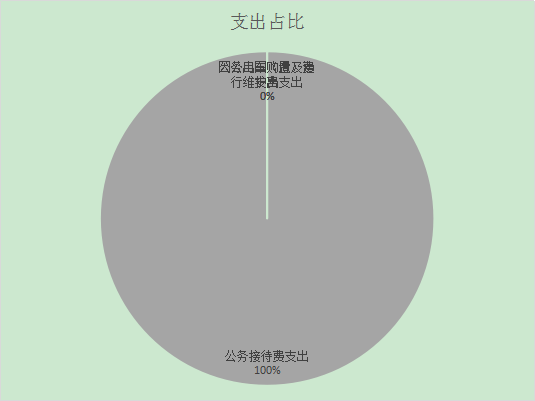 （图8：“三公”经费财政拨款支出结构）（饼状图）1.因公出国（境）经费支出0万元，完成预算0%。全年安排因公出国（境）团组0次，出国（境）0人。主要原因是无因公出国（境）人员。2.公务用车购置及运行维护费支出0万元,完成预算0%。主要原因是无公务用车。其中：公务用车购置支出0万元。全年按规定更新购置公务用车0辆，其中：轿车0辆、金额0万元，越野车0辆、金额0万元，载客汽车0辆、金额0万元。截至2020年12月底，单位共有公务用车0辆，其中：轿车0辆、越野车0辆、载客汽车0辆。公务用车运行维护费支出0万元。主要无公务用车。（具体工作）等所需的公务用车燃料费、维修费、过路过桥费、保险费等支出。3.公务接待费支出1.98万元，完成预算40%。公务接待费支出决算比2020年减少0.54万元，下降2%。主要原因是接待执行公务、开展业务活动人数减少。主要用于执行公务、开展业务活动开支的交通费、住宿费、用餐费等。国内公务接待23批次，220人次（不包括陪同人员），共计支出1.98万元，具体内容包括：上级主管部门指导、督查扫黑除恶工作及综治、维稳、防邪等公务活动支出。其中：外事接待支出0万元，外事接待0批次，0人，共计支出0万元。其他国内公务接待支出1.98万元，主要用于上级主管部门指导、督查、检查等公务业务接待。八、政府性基金预算支出决算情况说明2021年政府性基金预算拨款支出0万元。国有资本经营预算支出决算情况说明2021年国有资本经营预算拨款支出0万元。预算绩效情况说明预算绩效管理工作开展情况根据预算绩效管理要求，本部门（单位）在年初预算编制阶段，组织对17个项目开展了预算事前绩效评估，对17个项目编制了绩效目标，预算执行过程中，选取1个项目开展绩效监控，年终执行完毕后，对1个项目开展了绩效目标完成情况梳理填报。本部门按要求对2021年部门整体支出开展绩效自评，从评价情况来看：一是我单位的整体评价效果相对以前年度有所提高，特别是开展绩效评价以来，建立健全了本单位的内部控制制度及固定资产使用管理等制度。二是基本支出严格按照年初预算执行，无预算不予以列支及报销，报销按照严格的审核流程，从审签到报销实行多环节把控，从源头控制。三是项目支出主要是满足本单位相关业务工作的需求，注重对项目的使用投入和后期效果。项目绩效目标完成情况
    本部门在2021年度部门决算中反映“平安创建、综治、维稳、防邪及国安工作经费”“长安网基础和升级服务费”“网格化服务管理租赁费”等3个项目绩效目标实际完成情况。1.平安创建、综治、维稳、防邪及国安工作经费项目绩效目标完成情况综述。项目全年预算数30万元，执行数为30万元，完成预算的100%。通过项目实施，保障全县社会稳定形势，化解社会矛盾和风险，协调应对和处置重大突发事件，维护社会和谐稳定。2.长安网基础和升级服务费项目绩效目标完成情况综述。项目全年预算数4万元，执行数为4万元，完成预算的100%。通过项目实施，长安网是四川政法部门的门户网站，体现出清新自然、重点突出、服务性强等特点，既紧密结合省委政法委中心工作，又与新媒体时代网站风格保持一致，四川长安网最根本的功能是宣传党和政府的方针政策，尤其是政法系统的各项工作、政策，让读者学法，了解大政方针。3.网格化服务管理租赁费项目绩效目标完成情况综述。项目全年预算数66.6万元，执行数为66.6万元，完成预算的100%。通过项目实施，为共同推进平安四川与和谐社会建设，建立网格化管理信息系统及应用系统，通过电子政务外网接入该系统进行数据传输，系统承建方保证平台内容及信息安全。通过项目实施，网格服务队员通过短信平台、群众来访及组团服务人员定期上门调查收集等渠道，收集群众的各方面的反映和要求后，进入系统受理，对于受理的各类事件，首先由各网格、社区、乡镇(街道)、县区、市各级相关单位和人员处理。对每件事件的受理、处理、办结及反馈评价等情况能在平台上全面反映，并可按事件类型、责任人、办理时间等要素进行分类查询，各级领导根据授权，可以通过平台了解办理进度、进行督办。通过项目实施，对网格人员分配账号，对网格人员手机的数据传输进入系统受理，对于受理的各类事件，首先由各网格、社区、乡镇(街道)、县区、市各级相关单位和人员处理。对每件事件的受理、处理、办结及反馈评价等情况能在平台上全面反映，并可按事件类型、责任人、办理时间等要素进行分类查询，各级领导根据授权，可以通过平台了解办理进度、进行督办。部门开展绩效评价结果。本部门按要求对2021年部门整体支出绩效评价情况开展自评，《政法委2021年部门整体支出绩效评价报告》见附件。本部门自行组织对“平安创建、综治、维稳、防邪及国安工作经费”“长安网基础和升级服务费”“网格化服务管理租赁费”开展了绩效评价，《平安创建、综治、维稳、防邪及国安工作经费项目2021年绩效评价报告》见附件。十一、其他重要事项的情况说明（一）机关运行经费支出情况2021年，政法委机关运行经费支出58万元，比2019年增加1.97万元，下降2%。主要原因是机关公用经费压缩。（二）政府采购支出情况2021年，政法委政府采购支出总额4.5万元，其中：政府采购货物支出4.5万元。主要用于单位采购电脑、空调等办公设备。（三）国有资产占有使用情况截至2021年12月31日，政法委无公务车。单价50万元以上通用设备,0台（套），单价100万元以上专用设备0台（套）。名词解释1.财政拨款收入：指单位从同级财政部门取得的财政预算资金。2.事业收入：指事业单位开展专业业务活动及辅助活动取得的收入。3.经营收入：指事业单位在专业业务活动及其辅助活动之外开展非独立核算经营活动取得的收入。4.其他收入：指单位取得的除上述收入以外的各项收入。5.用事业基金弥补收支差额：指事业单位在当年的财政拨款收入、事业收入、经营收入、其他收入不足以安排当年支出的情况下，使用以前年度积累的事业基金（事业单位当年收支相抵后按国家规定提取、用于弥补以后年度收支差额的基金）弥补本年度收支缺口的资金。6.年初结转和结余：指以前年度尚未完成、结转到本年按有关规定继续使用的资金。7.结余分配：指事业单位按照事业单位会计制度的规定从非财政补助结余中分配的事业基金和职工福利基金等。8、年末结转和结余：指单位按有关规定结转到下年或以后年度继续使用的资金。9.一般公共服务（类）党委办公厅（室）及相关机构事务（款）行政运行（项）：指行政单位的基本支出。
    10.一般公共服务（类）党委办公厅（室）及相关机构事务（款）一般行政管理事务（项）：指行政单位未单位设置项级科目的其他项目本支出。
    11.社会保障和就业（类）财政对社会保险基金的补助（款）财政对基本养老保险基金的补助（项）：指财政对职工基本养老保险基金的补助支出。
    12.社会保障和就业（类）财政对社会保险基金的补助（款）
财政对失业保险基金的补助（项）：指财政对失业保险基金的补助支出。
    13.社会保障和就业（类）财政对社会保险基金的补助（款）财政对工伤保险基金的补助（项）：指财政对工伤保险基金的补助支出。
    14.社会保障和就业（类）财政对社会保险基金的补助（款）财政对生育保险基金的补助（项）：指财政对生育保险基金的补助支出。
    15.社会保障和就业（类）行政事业单位离退休（款）归口管理的行政单位离退休（项）：指归口管理的行政单位开支的离退休经费。
    16.医疗卫生与计划生育支出（类）医疗保障（款）行政单位医疗（项）：指财政部门集中安排的行政单位基本医疗保险缴费经费。
    17.医疗卫生与计划生育支出（类）医疗保障（款）公务员医疗补助（项）：指财政部门集中安排的公务员医疗补助经费。
    18.住房保障支出（类）住房改革支出（款）住房公积金（项）：指行政事业单位按人力资源和社会保障部、财政部规定的基本工资和津贴补贴以及规定比例为职工缴纳的住房公积金。（解释本部门决算报表中全部功能分类科目至项级，请参照《2020年政府收支分类科目》增减内容。）19.基本支出：指为保障机构正常运转、完成日常工作任务而发生的人员支出和公用支出。20.项目支出：指在基本支出之外为完成特定行政任务和事业发展目标所发生的支出。21.经营支出：指事业单位在专业业务活动及其辅助活动之外开展非独立核算经营活动发生的支出。22.“三公”经费：指部门用财政拨款安排的因公出国（境）费、公务用车购置及运行费和公务接待费。其中，因公出国（境）费反映单位公务出国（境）的国际旅费、国外城市间交通费、住宿费、伙食费、培训费、公杂费等支出；公务用车购置及运行费反映单位公务用车车辆购置支出（含车辆购置税）及租用费、燃料费、维修费、过路过桥费、保险费等支出；公务接待费反映单位按规定开支的各类公务接待（含外宾接待）支出。23.机关运行经费：为保障行政单位（含参照公务员法管理的事业单位）运行用于购买货物和服务的各项资金，包括办公及印刷费、邮电费、差旅费、会议费、福利费、日常维修费、专用材料及一般设备购置费、办公用房水电费、办公用房取暖费、办公用房物业管理费、公务用车运行维护费以及其他费用。（名词解释部分请根据各部门实际列支情况罗列，并根据本部门职责职能增减名词解释内容。）第四部分附件附件1中共南江县委政法委员会2021年部门整体支出绩效评价报告一、部门（单位）概况（一）机构组成中共南江县委政法委员会实行综合预算制度，即全部收入和支出都纳入预算管理。内设办公室、维稳指导室、综治督导室（专项行动办公室）、矛盾多元化解指导室（执法监督和信访室）、政治处、机关党委。南江县法学会是县委群团组织，由政法委代管。政法委下设事业单位南江县社会治安综合治理中心（简称社会治安综合治理中心）。机构职能1.深入贯彻党的路线方针政策和决策部署，统一政法各部门思想和行动，坚持党对政法工作的绝对领导，坚决维护党中央权威和集中统一领导。2. 深入贯彻党中央决定和省委、市委、县委决策，对政法工作研究提出全局性部署，推进平安南江、法治南江建设，加强过硬队伍建设，深化智能化建设，坚决维护国家政治安全、确保社会大局稳定、促进社会公平正义、保障人民安居乐业。3.了解掌握和分析研判政法工作情况动态，分析全县社会稳定形势，创新完善多部门参与的综治维稳工作机制，构建矛盾纠纷多元化解体系和机制，协调推动预防、化解影响稳定的社会矛盾和风险，协调应对和处置重大突发事件。
    4.加强对政法工作的督查，统筹协调维护政治安全、社会治安综合治理、维护社会稳定、反邪教有关法律法规政策的实施工作;指导全县政法系统网络安全和智能化建设工作。
    5.组织开展政法领域的调查研究，研究拟订全县政法工作的政策措施，及时向县委提出决策建议;参与有关法规、规章的起草、修改工作，及时提出立法建议。
    6.掌握分析政法舆情动态，指导协调政法部门媒体网络宣传工作，指导政法部门做好涉及政法工作的重大宣传和舆论引导工作。
    7.监督和支持政法各部门依法行使职权，指导和协调政法各部门密切配合，研究和协调重大、疑难案件，推进严格执法、公正司法。
    8.组织研究政法改革中带有方向性、倾向性和普遍性的重大问题，深化政法改革。
    9.指导推动政法系统党的建设和政法队伍建设，协同县级有关职能部门管理监督政法领导干部，代管南江县法学会。
    10.完成县委交办的其他任务。（三）人员概况2021年财政预算供给人员共25人（政法委机关行政编制实有人数10人，机关工勤编制实有人数3人；纪委监委派驻政法委纪检组行政编制实有人数3人；政法委下设事业单位南江县社会治安综合治理中心（简称社会治安综合治理中心）。事业编制实有人数9人，供给车辆0辆。有下属二级预算单位0个，其中行政单位0个，参照公务员法管理的事业单位0个，其他事业单位1个。二、部门财政资金收支情况（一）部门财政资金收入情况2021年本年财政资金收入合计2021.2万元，其中：一般公共预算财政拨款收入2021.2万元，占100%。部门财政资金支出情况2021年本年财政资金支出合计2021.2万元，其中：基本支出436.9万元，占22%；项目支出1584.3万元，占78%。三、部门整体预算绩效管理情况（根据适用指标体系进行调整）（一）部门预算管理2021年度全年预算财政拨款支出严格按照2021年预算口径编制年初预算，加强预算动态调整，按照财政规定进度申报资金计划，安排预算支出，严格控制预算支出范围，加强预算执行。年终达到全面完成预算，无违规记录发生。（二）专项预算管理2021年度专项预算严格按照财政预算口径编报财政专项预算，严格专款专用，加强项目绩效考核。全面完成预算执行，无违规记录发生。（三）结果应用情况进一步优化支出结构，控制三公经费支出，压缩一般性支出，坚决抵制铺张浪费行为，降低政府运行成本，从自身做起，合理调度财政资金，保证正常的工作运转，实现财政资金利益最大化。四、评价结论及建议（一）评价结论确保了政法委机关年度内各项工作正常运转。存在问题预算编制的合理性有待提高，预算编制工作需更细化。改进建议1.细化预算编制工作，严格按照预算编制的相关制度和要求做好预算的编制，进一步加强各站所的预算管理意识；全面编制预算项目，优先保障固定的、相对刚性的费用支出项目，尽量压缩变动的、有控制空间的费用项目，进一步提高预算编制的科学性、严谨性和可控性。2.建立健全财务管理制度及内部控制制度，积极探索在新形势下财政支出改革的特点，不断更新管理思路，在规范财政收支和控制经费增长上，创新管理手段，用新思路、新方法，改进完善财务管理方法。3.按照财政支出绩效管理的要求，建立科学的财政资金效益考评体系，牢固树立行政成本意识，不断提高财政资金使用管理的水平和效率。附件22021年政法委平安创建、综治、维稳、防邪及国安工作经费项目支出绩效评价报告一、评价工作开展及项目情况根据项目支出绩效评价指标体系，2021年平安创建、综治、维稳、防邪及国安工作经费项目预算资金30万元，主要用于全县重要特殊敏感时期维稳、综治及邪教防范工作开展等专项支出，项目申报内容与实际相符，申报目标合理可行。二、评价结论及绩效分析1.项目决策实施决策正确，适应新的发展需求，对重大涉稳事项、综合治理及邪教防范工作有序开展，尽量化解在初始和萌芽状态，从源头上减少和预防不稳定问题的发生，确保全县社会和谐稳定。2.项目管理（1）项目实施到位。平安创建、综治、维稳、防邪及国安工作经费项目严格执行《中共南江县委政法委员会内部机关管理制度》及相关财经纪律。（2）制度执行有力。资金拨付坚持按项目计划、进度拨款，坚持部门联审制，先做事，后报账，从而保证了专项资金专款专用，有效防止了截留，挤占和挪用。（3）财务资料完整。在专项资金的使用方面，根据项目预算分别设立明细科目，做到专账核算、专款专用。日常工作中，对资金的支出严格把关，对不符合审批程序的事项及时纠正，对不符合规定的票据拒绝报销，严格执行资金审批程序。3.项目绩效截至2021年12月31日，该项目任务已按时、按质、按量全部完成。项目执行按相关文件规定，严格控制预算，同时在项目执行中采取厉行节约措施，未有超预算情况发生。4.评价结论综合以上各项指标，我单位财务管理健全规范，没有发生违法违规现象。2021年的部门项目支出绩效自我评价结果为优。我们将在以后的工作中加强预算管理，严格控制各项经费开支，提高经费的使用效率。存在主要问题由于人力、财力等不足，日常工作开展困难，绩效编制有待改进。在项目实施过程中，由于维稳、综治、防邪等工作的特殊性，项目部分具体事项的计划编制不够精确，在项目执行过程中有待提升。相关措施建议1.细化预算编制工作。严格按照预算编制的相关制度和要求进行预算编制，优先保障固定性的、相对刚性的费用支出项目，尽量压缩变动性的、有控制空间的费用项目，进一步提高预算编制的科学性、合理性和准确性。2.持续深入加强项目资金监管。通过建立专项资金管理制度，从资金申请、拨付、使用、报销结算全过程进行制度规范，并完善相应的操作流程。第五部分 附表收入支出决算总表二、收入决算总表三、支出决算总表四、财政拨款收入支出决算总表五、财政拨款支出决算明细表六、财政拨款支出决算明细表七、一般公共预算财政拨款支出决算表八、一般公共预算财政拨款基本支出决算表九、一般公共预算财政拨款项目支出决算表十、一般公共预算财政拨款“三公”经费支出决算表十一、政府性基金预算财政拨款收入支出决算表十二、政府性基金预算财政拨款“三公”经费支出决算表十三、国有资本经营预算财政拨款支出决算表十四、国有资本经营预算财政拨款支出决算表项目支出绩效目标完成情况表
(2021年度)项目支出绩效目标完成情况表
(2021年度)项目支出绩效目标完成情况表
(2021年度)项目支出绩效目标完成情况表
(2021年度)项目支出绩效目标完成情况表
(2021年度)项目支出绩效目标完成情况表
(2021年度)项目名称项目名称项目名称平安创建、综治、维稳、防邪及国安工作经费项目平安创建、综治、维稳、防邪及国安工作经费项目平安创建、综治、维稳、防邪及国安工作经费项目预算单位预算单位预算单位中共南江县委政法委员会中共南江县委政法委员会中共南江县委政法委员会预算执行情况(万元)预算数:预算数:30执行数:30预算执行情况(万元)其中-财政拨款:其中-财政拨款:其中-财政拨款:预算执行情况(万元)其他资金:其他资金:0其他资金:年度目标完成情况预期目标预期目标预期目标实际完成目标实际完成目标年度目标完成情况保障全县社会稳定形势，化解社会矛盾和风险，协调应对和处置重大突发事件，维护社会和谐稳定。保障全县社会稳定形势，化解社会矛盾和风险，协调应对和处置重大突发事件，维护社会和谐稳定。保障全县社会稳定形势，化解社会矛盾和风险，协调应对和处置重大突发事件，维护社会和谐稳定。保障全县社会稳定形势，化解社会矛盾和风险，协调应对和处置重大突发事件，维护社会和谐稳定。保障全县社会稳定形势，化解社会矛盾和风险，协调应对和处置重大突发事件，维护社会和谐稳定。绩效指标完成情况一级指标二级指标三级指标预期指标值(包含数字及文字描述)实际完成指标值(包含数字及文字描述)绩效指标完成情况项目完成指标时效性全面完成在规定时效内完成费用的报销100%绩效指标完成情况项目完成指标社会效益指标社会效益矛盾纠纷及社会稳定风险降低100%绩效指标完成情况满意度指标满意度指标群众满意度提高全县人民满意度100%项目支出绩效目标完成情况表
(2021年度)项目支出绩效目标完成情况表
(2021年度)项目支出绩效目标完成情况表
(2021年度)项目支出绩效目标完成情况表
(2021年度)项目支出绩效目标完成情况表
(2021年度)项目支出绩效目标完成情况表
(2021年度)项目支出绩效目标完成情况表
(2021年度)项目名称项目名称项目名称项目名称长安网基础和升级服务费项目长安网基础和升级服务费项目长安网基础和升级服务费项目预算单位预算单位预算单位预算单位中共南江县委政法委员会中共南江县委政法委员会中共南江县委政法委员会预算执行情况(万元)预算执行情况(万元)预算数:预算数:4执行数:4预算执行情况(万元)预算执行情况(万元)其中-财政拨款:其中-财政拨款:其中-财政拨款:预算执行情况(万元)预算执行情况(万元)其他资金:其他资金:0其他资金:年度目标完成情况年度目标完成情况预期目标预期目标预期目标实际完成目标实际完成目标宣传党和政府的方针政策，尤其是政法系统的各项工作、政策，让读者学法，了解大政方针宣传党和政府的方针政策，尤其是政法系统的各项工作、政策，让读者学法，了解大政方针宣传党和政府的方针政策，尤其是政法系统的各项工作、政策，让读者学法，了解大政方针宣传党和政府的方针政策，尤其是政法系统的各项工作、政策，让读者学法，了解大政方针宣传党和政府的方针政策，尤其是政法系统的各项工作、政策，让读者学法，了解大政方针宣传党和政府的方针政策，尤其是政法系统的各项工作、政策，让读者学法，了解大政方针绩效指标完成情况绩效指标完成情况一级指标二级指标三级指标预期指标值(包含数字及文字描述)实际完成指标值(包含数字及文字描述)绩效指标完成情况绩效指标完成情况项目完成指标质量指标 系统数据准确率系统数据及时更新100%绩效指标完成情况绩效指标完成情况效益指标社会公众知晓率社会公众知晓率社会公众知晓率高100%绩效指标完成情况绩效指标完成情况满意度指标满意度指标对当地居民法制观念的改善提高程度（%）提高群众满意度100%项目支出绩效目标完成情况表
(2021 年度)项目支出绩效目标完成情况表
(2021 年度)项目支出绩效目标完成情况表
(2021 年度)项目支出绩效目标完成情况表
(2021 年度)项目支出绩效目标完成情况表
(2021 年度)项目支出绩效目标完成情况表
(2021 年度)项目支出绩效目标完成情况表
(2021 年度)项目名称项目名称项目名称项目名称网格化服务管理租赁费网格化服务管理租赁费网格化服务管理租赁费预算单位预算单位预算单位预算单位中共南江县委政法委员会中共南江县委政法委员会中共南江县委政法委员会预算执行情况(万元)预算执行情况(万元)预算数:预算数:66.6执行数:66.6预算执行情况(万元)预算执行情况(万元)其中-财政拨款:其中-财政拨款:其中-财政拨款:预算执行情况(万元)预算执行情况(万元)其他资金:其他资金:0其他资金:年度目标完成情况年度目标完成情况预期目标预期目标预期目标实际完成目标实际完成目标年度目标完成情况年度目标完成情况为共同推进平安四川与和谐社会建设，建立网格化管理信息系统及应用系统，通过电子政务外网接入该系统进行数据传输，系统承建方保证平台内容及信息安全为共同推进平安四川与和谐社会建设，建立网格化管理信息系统及应用系统，通过电子政务外网接入该系统进行数据传输，系统承建方保证平台内容及信息安全为共同推进平安四川与和谐社会建设，建立网格化管理信息系统及应用系统，通过电子政务外网接入该系统进行数据传输，系统承建方保证平台内容及信息安全为共同推进平安四川与和谐社会建设，建立网格化管理信息系统及应用系统，通过电子政务外网接入该系统进行数据传输，系统承建方保证平台内容及信息安全为共同推进平安四川与和谐社会建设，建立网格化管理信息系统及应用系统，通过电子政务外网接入该系统进行数据传输，系统承建方保证平台内容及信息安全绩效指标完成情况绩效指标完成情况一级指标二级指标三级指标预期指标值(包含数字及文字描述)实际完成指标值(包含数字及文字描述)绩效指标完成情况绩效指标完成情况项目完成指标质量指标系统正常运行保障率保障平台正常运行100%绩效指标完成情况绩效指标完成情况项目完成指标数量指标    系统数据准确率2021年底完成100%绩效指标完成情况绩效指标完成情况项目完成指标时效指标全面完成2021年底完成100%绩效指标完成情况绩效指标完成情况效益指标社会效益指标系统服务器运行无故障率保障平台畅通，运行正常100%绩效指标完成情况绩效指标完成情况效益指标可持续影响指标 系统长期运行长期使用100%绩效指标完成情况绩效指标完成情况满意度指标满意度指标群众满意度（%）提高群众满意度100%